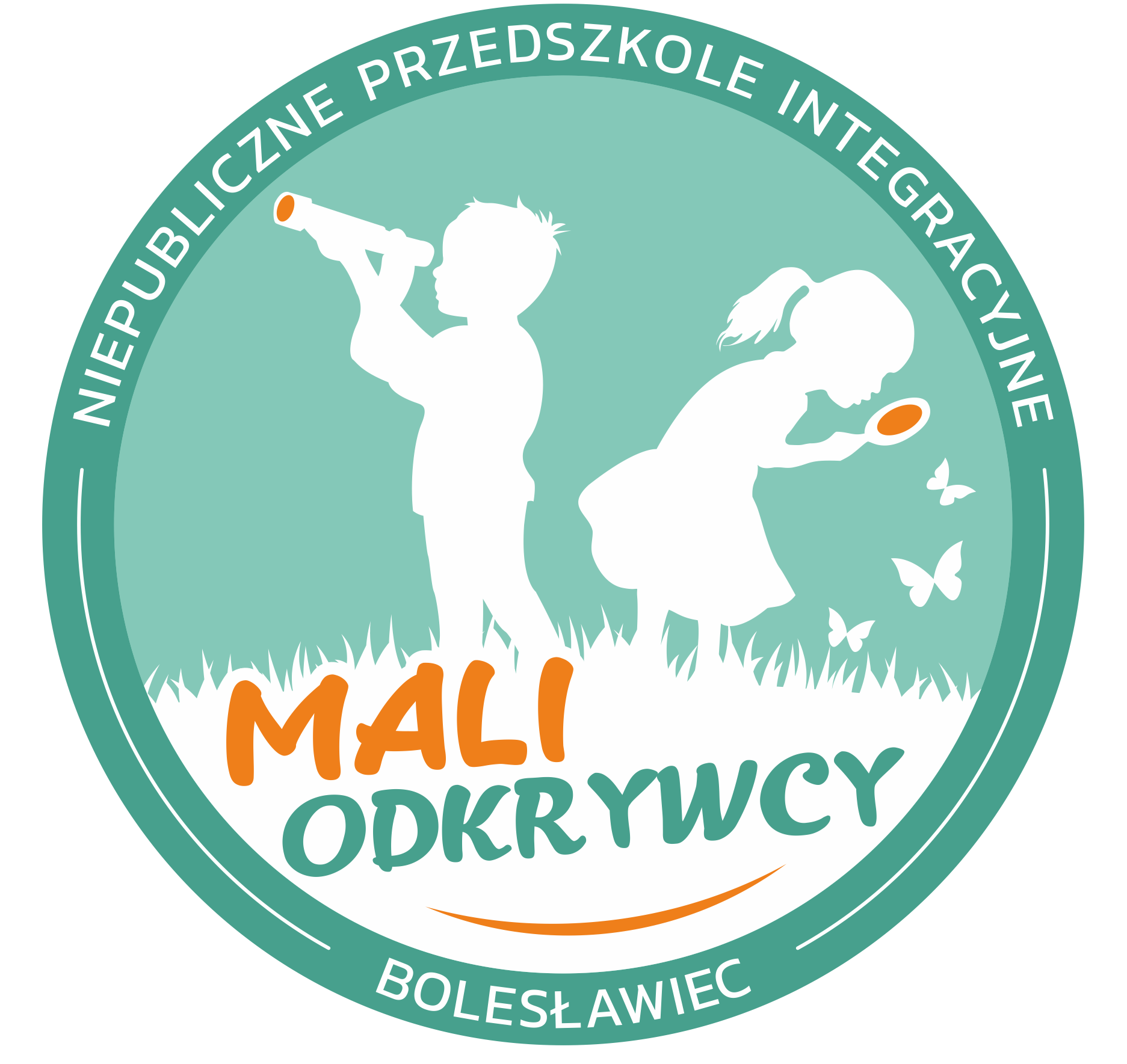 Niepubliczne Przedszkole Integracyjne                               Bolesławiec , ………………………„Mali odkrywcy”ul. Polna 2559-700 Bolesławiec tel. 793- 650- 051KARTA ZGŁOSZENIA DZIECKA 	Proszę o przyjęcie mojego dziecka …........................................................................................do Niepublicznego Przedszkola Integracyjnego „Mali Odkrywcy” w roku szkolnym 2021/2022 od dnia …...............................................................................................................................................Dane osobowe dziecka:Dane osobowe rodziców/ opiekunów prawnych dziecka:Dane dotyczące dziecka:Podpis matki:								Podpis ojca: Data i miejsce urodzeniaPESELAdres zamieszkania Adres zameldowania, jeśli jest inny niż adres zamieszkaniamatkaojciecImię i nazwiskoPESELAdres zamieszkaniaAdres zameldowaniaTelefon domowyTelefon komórkowyE-mailNazwa i adres zakładu pracypytaniaTAK NIECzy dziecko urodziło się zdrowe?Czy sygnalizuje potrzeby fizjologiczne?Czy często choruje? Jeśli tak , to na jakie choroby?Czy dziecko wymaga odpowiedniej diety żywieniowej? Jeśli tak, to jakie diety powinny być zastosowane w przedszkolu?Czy dziecko ma alergię pokarmową, skórną? Czy w rozwoju dziecka występowały/ występują zaburzenia lub nieprawidłowości?Jeśli tak, to jakie? Kiedy wystąpiły? Czym się przejawiały? Kiedy i przez kogo została postawiona diagnoza?Czy dziecko jest pod stałą opieką specjalistyczną? Jeżeli tak, to od kiedy? Gdzie?Czy dziecko śpi w ciągu dnia? O jakich godzinach ?Jak dziecko zachowuje się w relacjach z rówieśnikami?Jak dziecko zachowuje się w sytuacjach stresujących?Inne istotne informacje 